« Appel à manifestation d’intérêt Francophonie » Fiche de présentationPRÉSENTATION DE LA COLLECTIVITE TERRITORIALE FRANCAISE CHEFFE DE FILE Nom de la collectivité territoriale :Région française :Département français :Adresse postale :Code postal / Ville :CONTACTS DANS LA COLLECTIVITE TERRITORIALE FRANCAISE CHEFFE DE FILE Représentant légal :Nom : Prénom :Fonction :Responsable du projet :Nom : Prénom :Fonction :Téléphone :Courriel :INFORMATIONS SUR LES PARTENAIRESCollectivité(s) territoriale(s) française(s) partenaire(s)Nom de la collectivité territoriale française : Région française :Département français :Adresse postale :Code postal / Ville :Rôle au sein du projet : Contact du projetNom :Prénom :Fonction : Collectivité(s) territoriale(s) étrangère(s) partenaire(s)Nom de la collectivité territoriale : Adresse postale :Code postal / Ville :Pays :Rôle au sein du projet : Contact du projetNom :Prénom :Fonction : Autre(s) partenaire(s)Nom : Type d’organisation :Région française :Département français :Adresse postale :Code postal / Ville :Pays :Rôle au sein du projet : Contact du projetNom :Prénom :Fonction : (à répéter autant de fois que nécessaire selon les partenaires prévus) CONTEXTE ET OBJECTIFS Titre du projet :Date de début du projet :Date de fin prévisionnelle du projet :Objectif global du projet :Objectifs de développement durable :Renseigner les ODD concernés par votre projet selon la gradation suivante : 2 : le projet a pour objet principal de contribuer à la mise en œuvre de cet ODD ;1 : le projet contribue de manière significative à la mise en œuvre de cet ODD ;0 : le projet n'a pas d'impact significatif sur la mise en œuvre de cet ODD.
Pour en savoir plus sur le contenu et les cibles des ODD cliquez-ici.DEROULE DU PROJET Liste des actions pour le projet :(à répéter autant de fois que nécessaire selon le nombre d’actions prévues)Action 1Intitulé de l’action : Date de début : Date de fin : Déroulement de l’action : Descriptif de l’action Bénéficiaire(s) de l'action ici et là-bas, le cas échéant : Description et quantification des bénéficiaires du projetRésultats de l’action : Montrer le lien avec la francophonie ou la façon de valoriser la francophonie dans l’action extérieure des collectivités françaises Communication :Quelle stratégie de communication prévoyez-vous d’engager ? Suivi-évaluation :Comment vous assurerez-vous de la réussite de vos actions et des objectifs de votre projet ?⁂Le dépôt des dossiers sera à effectuer :Par mail à l’adresse suivante : secretariat.dgm-aect@diplomatie.gouv.fr avant le 15 mars 2024 minuit (CC : damien.brintet@diplomatie.gouv.fr)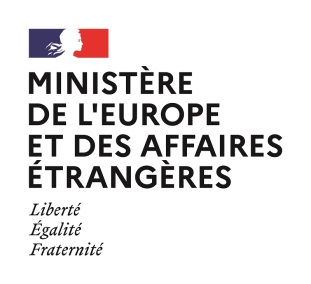 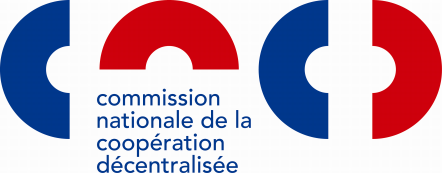 Objectifs de développement durable (ODD)GradationGradationGradationObjectifs de développement durable (ODD)2101 - Pas de pauvreté2 - Faim « zéro »3 - Bonne santé et bien-être4 - Éducation de qualité5 - Égalité entre les sexes6 - Eau propre et assainissement 7 - Énergie propre et d’un coût abordable8 - Travail décent et croissance économique9 - Industrie, innovation et infrastructure10 - Inégalités réduites 11 - Villes et communautés durables12 - Consommation et production responsables13 - Mesures relatives à la lutte contre le changement climatique14 - Vie aquatique15 - Vie terrestre16 - Paix, justice et institutions efficaces17 - Partenariats pour la réalisation des objectifs